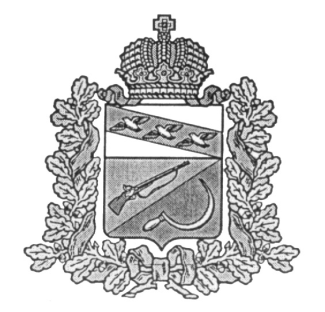 АДМИНИСТРАЦИЯКОСОРЖАНСКОГО СЕЛЬСОВЕТАЩИГРОВСКОГО РАЙОНА КУРСКОЙ ОБЛАСТИП О С Т А Н О В Л Е Н И ЕОт   « 28. »   10.   2013 г.          №15Об утверждении перечня информации о деятельности администрации Косоржанскогосельсовета, размещаемой в сети Интернет.	В соответствии с Федеральным  законом от 09 февраля 2009 года № 8-ФЗ «Об обеспечении доступа к информации о деятельности государственных органов и органов местного самоуправления» Администрация Косоржанского сельсовета Щигровского района Курской области ПОСТАНОВЛЯЕТ:         1. Утвердить Перечень информации, периодичность размещения информации о деятельности администрации Косоржанского сельсовета, размещаемой в сети Интернет на сайте муниципального образования «Косоржанский сельсовет» Щигровского района согласно приложению №1.         2 .Требования к технологическим, программным и лингвистическим средствам обеспечения пользования официальным сайтом муниципального образования «Косоржанский сельсовет» Щигровского района в сети Интернет согласно приложению №2.         3 .Назначить ответственных лиц за подготовку и предоставление информации для размещения на официальном сайте муниципального образования «Косоржанский сельсовет» Щигровского района согласно приложению № 3.         4. Контроль за исполнением настоящего распоряжения возложить на заместителя Главы администрации Косоржанского сельсовета Щигровского района Г.Н. Терехову.          5. Разместить настоящее постановление на официальном сайте муниципального образования «Косоржанский сельсовет» Щигровского района.Глава Косоржанского сельсоветаЩигровского района                                           Н.Н. ШашковПриложение №1к постановлению администрации Косоржанского сельсовета Щигровского района                                                                                                                 от 28.10.2013 г. №15ПЕРЕЧЕНЬ ИНФОРМАЦИИ О ДЕЯТЕЛЬНОСТИ АДМИНИСТРАЦИИ КОСОРЖАНСКОГО СЕЛЬСОВЕТА, РАЗМЕЩАЕМОЙ В СЕТИ ИНТЕРНЕТ Приложение №1к постановлению администрации Косоржанского сельсовета Щигровского района            от 28.10.2013 г. №15ТРЕБОВАНИЯК ТЕХНОЛОГИЧЕСКИМ, ПРОГРАММНЫМ И ЛИНГВИСТИЧЕСКИМСРЕДСТВАМ ПОЛЬЗОВАНИЯ ОФИЦИАЛЬНЫМ САЙТОМ  АДМИНИСТРАЦИИ  СЕЛЬСОВЕТА в сети Интернет1.	Технологические и программные средства обеспечения пользования официальным сайтом муниципального образования «Косоржанский сельсовет» Щигровского района в сети Интернет (далее - сайт) должны обеспечивать доступ пользователей для ознакомления с информацией, размещенной на сайте, на основе общедоступного программного обеспечения.2.	Для просмотра сайта не должна предусматриваться установка на компьютере пользователей специально созданных с этой целью технологических и программных средств.3.	Информация, размещаемая на сайте:Должна быть круглосуточно доступна пользователям информации для получения, ознакомления и использования, а также для автоматической обработки информационными системами без взимания платы за ознакомление с информацией или иное использование и иных ограничений;Не должна быть зашифрована или защищена от доступа иными средствами, не позволяющими осуществить ознакомление пользователя с информацией без использования иного программного обеспечения или технических средств, чем веб-обозреватель. Доступ к информации, размещенной на сайте, не может быть обусловлен требованием регистрации пользователей информации или предоставления ими персональных данных, а также требованием заключения ими лицензионных или иных соглашений.4.	При необходимости проведения плановых технических работ, в ходе которых доступ к информации, размещенной на сайте, будет невозможен, уведомление об этом должно быть размещено на главной странице сайта не менее чем за сутки до начала работ.В случае возникновения технических неполадок, неполадок программного обеспечения или иных проблем, влекущих невозможность доступа к сайту или к отдельным страницам сайта, в течение суток на сайте должны быть размещены объявления с указанием причин, даты и времени прекращения доступа, а также даты и времени возобновления доступа к информации.5.	Технологические и программные средства обеспечения пользования сайтом должны обеспечивать:Ежедневное копирование информации на резервный носитель, обеспечивающее возможность ее восстановления с указанного носителя;Защиту информации от уничтожения, модификации и блокирования доступа к ней, а также от иных неправомерных действий в отношении такой информации;Хранение информации, размещенной на сайте, в течение 3 лет со дня ее первичного размещения.6.	Навигационные средства сайта должны соответствовать следующимтребованиям:6.1.	Пользователю информации должна предоставляться наглядная информация о структуре сайта и о месте нахождения отображаемой страницы в этой структуре;6.2.	На каждой странице сайта должны быть размещены:главное меню, явно обозначенная ссылка на главную страницу, ссылка на карту сайта;6.3.	Заголовки и подписи на страницах должны описывать содержание данной страницы, наименование текущего раздела и отображаемого документа;6.4. Текстовый адрес в сети Интернет (универсальный указатель ресурса, URL) каждой страницы должен отображать ее положение в логической структуре сайта и соответствовать, ее содержанию (назначению).7. Информация на сайте должна размещаться на русском языке.Допускается указание наименований иностранных юридических лиц, фамилий и имен физических лиц с использованием букв латинского алфавита.Приложение №1к постановлению администрации Косоржанского сельсовета Щигровского района            от 28.10.2013 г. №15Списокответственных лиц за подготовку и предоставление информации для размещения на официальном сайте администрации  сельсовета№ п/п№ п/пИнформацияИнформацияПериодичность размещения112231. Общая информация об  администрации   сельсовета   Инжавинского района1. Общая информация об  администрации   сельсовета   Инжавинского района1. Общая информация об  администрации   сельсовета   Инжавинского района1. Общая информация об  администрации   сельсовета   Инжавинского района1. Общая информация об  администрации   сельсовета   Инжавинского района1.1.1.1.Полное и сокращенное наименование администрации сельсовета, почтовый адрес, адрес электронной почты  для направления  запросов  пользователями информацией и получения запрашиваемой информации, номера телефоновПолное и сокращенное наименование администрации сельсовета, почтовый адрес, адрес электронной почты  для направления  запросов  пользователями информацией и получения запрашиваемой информации, номера телефоновПоддерживается в актуальном состоянии1.2.1.2.Структура  администрации   сельсоветаСтруктура  администрации   сельсоветаВ течение 5 рабочих дней со дня утверждения или изменения структуры1.3.1.3.Сведения о полномочиях  администрации  сельсовета, задачах и функциях администрации сельсовета, перечень законов и иных нормативных правовых актов, определяющих эти полномочия, задачи и функцииСведения о полномочиях  администрации  сельсовета, задачах и функциях администрации сельсовета, перечень законов и иных нормативных правовых актов, определяющих эти полномочия, задачи и функцииПоддерживается в актуальном состоянии1.4.1.4.Сведения о главе сельсовета, муниципальных служащих (фамилии, имена, отчества), а также, при согласии указанных лиц, иные сведения о нихСведения о главе сельсовета, муниципальных служащих (фамилии, имена, отчества), а также, при согласии указанных лиц, иные сведения о нихВ течение 5 рабочих дней со дня изменения сведений о главе сельсовета.1.5.1.5.Перечень информационных систем, банков данных, реестров, регистров, находящихся в ведении администрации сельсоветаПеречень информационных систем, банков данных, реестров, регистров, находящихся в ведении администрации сельсоветаПоддерживается в актуальном состоянии2.Информация о нормотворческой деятельностиадминистрации  сельсовета2.Информация о нормотворческой деятельностиадминистрации  сельсовета2.Информация о нормотворческой деятельностиадминистрации  сельсовета2.Информация о нормотворческой деятельностиадминистрации  сельсовета2.Информация о нормотворческой деятельностиадминистрации  сельсовета2.1.2.1.Нормативные правовые акты, изданные  администрацией  сельсовета, включая сведения о внесении в них изменений, признании их утратившими силу, признании их судом не действующими, а также сведения о государственной регистрации отдельных муниципальных правовых актов в случаях, установленных законодательством РФНормативные правовые акты, изданные  администрацией  сельсовета, включая сведения о внесении в них изменений, признании их утратившими силу, признании их судом не действующими, а также сведения о государственной регистрации отдельных муниципальных правовых актов в случаях, установленных законодательством РФВ течение 5 рабочих дней со дня подписания, поддерживается в актуальном состоянии2.2.2.2.Информация о размещении заказов на поставки товаров, выполнение работ, оказание услуг для муниципальных нужд в соответствии с законодательством Российской Федерации о размещении заказов на поставки товаров, выполнение работ, оказание услуг для государственных и муниципальных нуждИнформация о размещении заказов на поставки товаров, выполнение работ, оказание услуг для муниципальных нужд в соответствии с законодательством Российской Федерации о размещении заказов на поставки товаров, выполнение работ, оказание услуг для государственных и муниципальных нуждПоддерживается в актуальном состоянии2.3.2.3.Административные регламенты предоставления муниципальных услугАдминистративные регламенты предоставления муниципальных услугВ течение 5 рабочих дней со дня утверждения2.4.2.4.Установленные   формы   обращений,   заявлений   и иных  документов,   принимаемых  администрацией сельсовета к рассмотрению в соответствии с муниципальными правовыми актамиУстановленные   формы   обращений,   заявлений   и иных  документов,   принимаемых  администрацией сельсовета к рассмотрению в соответствии с муниципальными правовыми актамиПоддерживается в актуальном состоянии3.3.Информация об участии администрации  сельсовета в целевых и иных программах, а также о мероприятиях, проводимых  администрацией сельсовета, в том числе о визитах,  рабочих поездках  главы сельсовета и официальных делегаций администрации. Информация об участии администрации  сельсовета в целевых и иных программах, а также о мероприятиях, проводимых  администрацией сельсовета, в том числе о визитах,  рабочих поездках  главы сельсовета и официальных делегаций администрации. В течение 5 рабочих дней со дня утверждения4.4.Информация о состоянии защиты населения и территорий от чрезвычайных ситуаций и принятых мерах по обеспечению их безопасности, о прогнозируемых и возникших чрезвычайных ситуациях, о приемах и способах защиты населения от них, а также иная информация, подлежащая доведению администрацией сельсовета  до сведения граждан и организаций в соответствии с федеральными законами и законами Курской области.Информация о состоянии защиты населения и территорий от чрезвычайных ситуаций и принятых мерах по обеспечению их безопасности, о прогнозируемых и возникших чрезвычайных ситуациях, о приемах и способах защиты населения от них, а также иная информация, подлежащая доведению администрацией сельсовета  до сведения граждан и организаций в соответствии с федеральными законами и законами Курской области.В течение 5-ти рабочих дней с момента появления информации5.5.Информация о результатах проверок, проведенных администрацией  сельсовета  в пределах её полномочий, а также   о результатах проверок, проведенных в администрации  сельсовета вышестоящими органами.Информация о результатах проверок, проведенных администрацией  сельсовета  в пределах её полномочий, а также   о результатах проверок, проведенных в администрации  сельсовета вышестоящими органами.В течение 20-ти 
рабочих дней с  
момента утверждения, соответствующего результата проверки6.Статистическая информация о деятельности администрации  сельсовета, в  том числе:6.Статистическая информация о деятельности администрации  сельсовета, в  том числе:6.Статистическая информация о деятельности администрации  сельсовета, в  том числе:6.Статистическая информация о деятельности администрации  сельсовета, в  том числе:6.Статистическая информация о деятельности администрации  сельсовета, в  том числе:6.1.6.1.Статистические данные и показатели, характеризующие состояние и динамик  социально-экономического развития сельсоветаСтатистические данные и показатели, характеризующие состояние и динамик  социально-экономического развития сельсоветаЕжеквартально, до 20 числа месяца, следующего за отчетным6.2.6.2.Сведения об использовании администрацией сельсовета выделяемых бюджетных средствСведения об использовании администрацией сельсовета выделяемых бюджетных средствВ течение 5 рабочих дней со дня утверждения отчетов об использовании   бюджетных средств7. Информация о кадровом обеспечении администрации  сельсовета7. Информация о кадровом обеспечении администрации  сельсовета7. Информация о кадровом обеспечении администрации  сельсовета7. Информация о кадровом обеспечении администрации  сельсовета7. Информация о кадровом обеспечении администрации  сельсовета7.1.Сведения о вакантных должностях муниципальной службы, имеющихся в администрации  сельсовета;Сведения о вакантных должностях муниципальной службы, имеющихся в администрации  сельсовета;В течение 5 рабочих дней после объявления вакантной должностиВ течение 5 рабочих дней после объявления вакантной должности7.2.Квалификационные требования к кандидатам на замещение вакантных должностей муниципальной службы в администрации  сельсоветаКвалификационные требования к кандидатам на замещение вакантных должностей муниципальной службы в администрации  сельсоветаПоддерживается в актуальном состоянииПоддерживается в актуальном состоянии7.3.Номера телефонов, адрес электронной почты, по которым можно получить информацию по вопросам замещения вакантных должностей муниципальной службы  сельсовета.Номера телефонов, адрес электронной почты, по которым можно получить информацию по вопросам замещения вакантных должностей муниципальной службы  сельсовета.Поддерживается в актуальном состоянииПоддерживается в актуальном состоянии8. Информация о работе администрации  сельсовета с обращениями граждан (физических лиц), организаций (юридических лиц), общественных объединений, государственных органов и органов местного самоуправления, в том числе:8. Информация о работе администрации  сельсовета с обращениями граждан (физических лиц), организаций (юридических лиц), общественных объединений, государственных органов и органов местного самоуправления, в том числе:8. Информация о работе администрации  сельсовета с обращениями граждан (физических лиц), организаций (юридических лиц), общественных объединений, государственных органов и органов местного самоуправления, в том числе:8. Информация о работе администрации  сельсовета с обращениями граждан (физических лиц), организаций (юридических лиц), общественных объединений, государственных органов и органов местного самоуправления, в том числе:8. Информация о работе администрации  сельсовета с обращениями граждан (физических лиц), организаций (юридических лиц), общественных объединений, государственных органов и органов местного самоуправления, в том числе:8.1.Сведения о порядке приема и времени приема граждан (физических лиц), в том числе  представителей-организаций (юридических лиц), общественных объединений, государственных органов, органов местного самоуправления, порядок рассмотрения их обращений с указанием актов, регулирующих эту деятельностьСведения о порядке приема и времени приема граждан (физических лиц), в том числе  представителей-организаций (юридических лиц), общественных объединений, государственных органов, органов местного самоуправления, порядок рассмотрения их обращений с указанием актов, регулирующих эту деятельностьВ течение 5 рабочих дней со дня утверждения порядка и времени приема, поддерживается в актуальном состоянииВ течение 5 рабочих дней со дня утверждения порядка и времени приема, поддерживается в актуальном состоянии8.2.Фамилия, имя и отчество  должностного лица, к  полномочиям которого отнесена организация приема лиц, указанных в пункте 9.1 перечня, обеспечение рассмотрения их  обращений, а также номер телефона, по которому можно получить информацию справочного характера Фамилия, имя и отчество  должностного лица, к  полномочиям которого отнесена организация приема лиц, указанных в пункте 9.1 перечня, обеспечение рассмотрения их  обращений, а также номер телефона, по которому можно получить информацию справочного характера Поддерживается в актуальном состоянииПоддерживается в актуальном состоянии8.3.Обзоры обращений граждан (физических лиц) в том числе представителей организаций (юридических лиц), общественных объединений, государственных органов, органов местного самоуправления, поступивших в администрацию сельсовета, информация о результатах рассмотрения этих обращений и принятых мерах.Обзоры обращений граждан (физических лиц) в том числе представителей организаций (юридических лиц), общественных объединений, государственных органов, органов местного самоуправления, поступивших в администрацию сельсовета, информация о результатах рассмотрения этих обращений и принятых мерах.Ежеквартально, до 15 числа месяца, следующего за отчетнымЕжеквартально, до 15 числа месяца, следующего за отчетным9.Информация о принимаемых мерах по противодействию коррупции в администрации  сельсоветаИнформация о принимаемых мерах по противодействию коррупции в администрации  сельсоветаПоддерживается в актуальном состоянииПоддерживается в актуальном состоянии10.Порядок работы комиссии по соблюдению требований к служебному поведению муниципальных служащих,   замещающих   должности   муниципальной службы в администрации  сельсовета и урегулированию конфликта интересовПорядок работы комиссии по соблюдению требований к служебному поведению муниципальных служащих,   замещающих   должности   муниципальной службы в администрации  сельсовета и урегулированию конфликта интересовВ течение 5 рабочих дней со дня утверждения администрацией сельсовета порядка работы комиссии, поддерживается в актуальном состоянииВ течение 5 рабочих дней со дня утверждения администрацией сельсовета порядка работы комиссии, поддерживается в актуальном состоянии11.Сведения о муниципальных услугах, предоставляемых администрацией сельсовета, и порядке их предоставленияСведения о муниципальных услугах, предоставляемых администрацией сельсовета, и порядке их предоставленияПоддерживается  в  актуальном состоянииПоддерживается  в  актуальном состоянии12. Иная информация о деятельности администрации  сельсовета12. Иная информация о деятельности администрации  сельсовета12. Иная информация о деятельности администрации  сельсовета12. Иная информация о деятельности администрации  сельсовета12. Иная информация о деятельности администрации  сельсовета12.1Иная информация о деятельности администрации  сельсовета, подлежащая размещению в сети Интернет в соответствии с федеральными законами, актами президента РФ, Правительства РФ.Иная информация о деятельности администрации  сельсовета, подлежащая размещению в сети Интернет в соответствии с федеральными законами, актами президента РФ, Правительства РФ.Информация размещается в сроки, установленные федеральными законами, актами президента РФ, Правительства РФ.Информация размещается в сроки, установленные федеральными законами, актами президента РФ, Правительства РФ.№№Фамилия, имя, отчествоНаименование должностиТерехова Галина НиколаевнаЗаместитель главы администрации сельсоветаГордеева Людмила Александровна Главный бухгалтер администрации сельсоветаТерехова Татьяна Владимировна Специалист администрации сельсовета